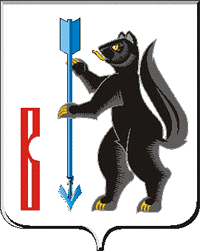 РОССИЙСКАЯ ФЕДЕРАЦИЯСВЕРДЛОВСКАЯ ОБЛАСТЬДУМА ГОРОДСКОГО ОКРУГА ВЕРХОТУРСКИЙРЕШЕНИЕот «26» мая  2021 г. №33г. ВерхотурьеРассмотрев заключение комиссии по подготовке проекта правил землепользования и застройки  городского округа Верхотурский  от 22.04.2021 г.,  протокол публичных слушаний от 16.04.2021 г., руководствуясь ст.28 Федерального закона от 06.10.2003г. № 131-ФЗ «Об общих принципах организации местного самоуправления в Российской Федерации», статьями 31,32,33 Градостроительного кодекса Российской Федерации, статьей 21 Устава городского округа Верхотурский, Дума городского округа ВерхотурскийРЕШИЛА:1. Внести  в Правила землепользования и застройки городского округа Верхотурский, утвержденных Решением Думы городского округа Верхотурский от 07.07.2010 г. № 39 (в редакции решения от 27.11.2013 г. № 66, от 13.07.2016 г. № 40, от 08.02.2017 г. № 2, от 22.03.2017 г. №13, от 22.03.2017 г. №14, от 06.12.2017 г. №69, от 09.06.2018 № 27, от 25.07.2018 г. № 33, от 24.10.2018 г. №55, от 19.07.2019 г. № 30, от 03.10.2019 г. № 13, от 12.12.2019 г. № 32, от 05.02.2020 г. № 2, от 05.08.2020 г. № 40, от 14.10.2020 г. №48, от 09.12.2020 г. № 58, от 22.12.2021 № 62, от 29.04.2021 г. № 29) изменения:в часть 1 статьи 47.2 «Градостроительные регламенты. Жилые зоны» в предельные (минимальные и  (или) максимальные) размеры приквартирных земельных участков и предельные параметры разрешенного строительства, реконструкции в территориальной зоне Ж-1- Зона застройки индивидуальными жилыми домами,  добавить абзац следующего содержания:	«В зоне Ж-1 установить предельные параметры площади земельных участков под существующими жилыми домами блокированной застройки :-    минимальная площадь участка 600 кв.м.,-  максимальная площадь участка  3000 кв.м. (под домами блокированной застройки (2 блока),-  максимальная площадь участка  4000 кв.м. (под домами блокированной застройки (3 блока и более)»;в часть 2 статьи 47.2 «Градостроительные регламенты. Жилые зоны» в условно разрешенные виды использования в территориальной зоне Ж-2 - Зона застройки малоэтажными жилыми домами секционного и блокированного типов,  добавить вид использования:- для индивидуального жилищного строительства;в часть 3 статьи  47.4. «Градостроительные регламенты. Зоны сельскохозяйственного использования», в основные виды разрешенного использования в территориальной СХ-3 - Зона ведения садоводства, дачного хозяйства, личного подсобного хозяйства добавить вид использования: - ведение огородничества.2. Опубликовать настоящее Решение в  информационном бюллетене «Верхотурская неделя» и разместить на официальном сайте городского округа Верхотурский.3. Контроль исполнения настоящего Решения возложить на комиссию по жилищно-коммунальному хозяйству, природопользованию, благоустройству и развитию территории муниципального образования Думы городского округа Верхотурский.        И.о. Главы   городского округа Верхотурский	Л.Ю. Литовских                 ПредседательДумы городского округа Верхотурский	И.А. КомарницкийО внесении изменений в Правила землепользования и застройки    городского округа Верхотурский, утвержденные Решением Думы городского округа Верхотурский от 07.07.2010г. №39 «Об утверждении Правил землепользования и застройки городского округа Верхотурский»